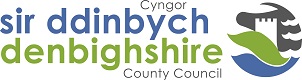 Cyngor Sir DdinbychRCynllun Aberthu Cyflog Rhannu Cost Cyfraniadau Gwirfoddol Ychwanegol (SSSCAVC)Pecyn CyflogwrCynllun Pensiwn Llywodraeth Leol Cyngor Sir DdinbychCynllun Aberthu Cyflog Rhannu Cost Cyfraniadau Gwirfoddol YchwanegolCwestiynau CyffredinMae’r cwestiynau a’r atebion isod yn darparu canllaw sylfaenol i’r Cynllun Rhannu Cost Cyfraniadau Gwirfoddol Ychwanegol, a elwir yn SCAVC’s neu SSSCAVC’s. Nodwch os gwelwch yn dda na all Cyngor Sir Ddinbych, Prudential, Cronfa Bensiwn Clwyd na’r Cynllun Pensiynau Llywodraeth Leol ddarparu cyngor ar ba mor addas yw'r cynllun Cyfraniadau Gwirfoddol Ychwanegol na’r cynllun Rhannu Cost Cyfraniadau Gwirfoddol Ychwanegol ar gyfer staff. Mae opsiynau eraill o ran cynilo ar gyfer ymddeoliad ar gael. Am fanylion opsiynau eraill o ran cynilo ar gyfer ymddeoliad o fewn y Cynllun Pensiwn Llywodraeth Leol, cyfeiriwch os gwelwch yn dda at wefannau’r Cynllun Pensiwn Llywodraeth Leol neu Gronfa Bensiwn Clwyd, neu geisio cyngor ariannol annibynnol gan ymgynghorydd o’ch dewis. Beth yw’r cynllun Rhannu Cost Cyfraniadau Gwirfoddol Ychwanegol?Mae’r cynllun Rhannu Cost Cyfraniadau Gwirfoddol Ychwanegol yn rhoi cyfle i staff sy’n aelodau o Gynllun Pensiwn Llywodraeth Leol i dalu cyfraniadau ychwanegol, er mwyn cynyddu eu buddion pensiwn wrth ymddeol. Mae'r cynllun Rhannu Cost Cyfraniadau Gwirfoddol Ychwanegol yn ffordd effeithiol o gynilo ar gyfer ymddeoliad gan y byddwch yn talu llai o dreth a llai o yswiriant gwladol cyn belled â bod eich incwm yn ddigonol i dalu treth ac yswiriant gwladol. Mae hyn hefyd yn destun cyfyngiadau penodol a osodwyd gan Gyllid a Thollau Ei Mawrhydi. Os ydych yn dewis talu i gynllun Rhannu Cost Cyfraniadau Gwirfoddol Ychwanegol, mae’r cyfraniadau ychwanegol yn cael eu buddsoddi ar wahân mewn cronfa/cronfeydd o’ch dewis chi, a gaiff ei reoli gan Prudential. Dyma ddarparwr mewnol Cyfraniadau Gwirfoddol Ychwanegol Cronfa Bensiwn Clwyd. Mae Cronfa Bensiwn Clwyd yn gweinyddu’r Cynllun Pensiwn Llywodraeth Leol ar ran Cyngor Sir Ddinbych. Gyda gobaith dylai eich cronfeydd Cyfraniadau Gwirfoddol Ychwanegol dyfu dros amser a byddant ar gael pan fyddwch yn ymddeol i'w troi'n bensiwn ychwanegol (a elwir yn flwydd-dal) neu, yn ddibynnol ar gyfyngiadau treth penodol, i gael eu cymryd fel cyfandaliad di dreth neu gyfuniad o’r ddau. Mae unrhyw log, incwm neu gyfalaf a enillir drwy’r cynllun Rhannu Cost Cyfraniadau Gwirfoddol Ychwanegol yn rhydd o dreth tra bod yr arian yn cael ei fuddsoddi yn eich cynllun. Mae Prudential yn cynnig amrediad o gronfeydd gyda risgiau gwahanol o ran buddsoddi a bydd angen i chi edrych ar eu taflenni gwybodaeth ar gronfeydd buddsoddi am fwy o wybodaeth.  Canllaw Cronfa Prudential: https://www.pru.co.uk/pdf/AVCK10720.pdfSut mae cynllun Rhannu Cost Cyfraniadau Gwirfoddol Ychwanegol yn gweithio? Bydd Cyngor Sir Ddinbych yn cyfrannu’r swm yr ydych wedi ei aberthu o’ch cyflog i gronfa eich cynllun Rhannu Cost Cyfraniadau Gwirfoddol Ychwanegol. Byddwch wedyn yn awtomatig yn cael eich trosglwyddo i drefniant ‘aberthu cyflog’ ac o dan hwn byddwch yn cytuno’n ffurfiol i dderbyn gostyngiad yn eich cyflog gros sy’n cyfateb i’r cynllun Rhannu Cost Cyfraniadau Gwirfoddol Ychwanegol. Hefyd bydd gofyn i chi wneud cyfraniad o £1 y mis o'ch cyflog fel cyfraniad i'r rhan a "rennir" o'r cynllun Rhannu Cost Cyfraniadau Gwirfoddol Ychwanegol. Ni fydd y cyfraniad hwn o £1 yn rhan o'r trefniant aberthu cyflog.Mae Rheoliad 17 o Reoliadau Cynllun Pensiwn Llywodraeth Lleol 2014 yn caniatáu i gyflogwr gyfrannu at gynllun rhannu cost Cyfraniadau Gwirfoddol Ychwanegol.Mae cynllun Rhannu Cost Cyfraniadau Gwirfoddol Ychwanegol yn golygu ymrwymiad ar eich rhan chi i fynd i mewn i gytundeb i leihau eich cyflog gros am gyfnod o 12 mis o leiaf. Pan fydd eich trefniant o ran y cynllun Rhannu Cost Cyfraniadau Gwirfoddol Ychwanegol yn dechrau mae’n rhaid i chi feddu ar gytundeb cyflogaeth sy’n weithredol am dros ddeuddeg mis o’r dyddiad cychwyn. Er bod rhaid i chi ymrwymo i o leiaf 12 mis fe allwch wrth gwrs newid y swm yr ydych yn ei dalu ar unrhyw adeg. Mantais cynllun Rhannu Cost Cyfraniadau Gwirfoddol Ychwanegol o’i gymharu â’r cynllun Cyfraniadau Gwirfoddol Ychwanegol yw yn ogystal â derbyn gostyngiad llawn o ran treth ar y Cyfraniadau Gwirfoddol Ychwanegol, ni fydd rhaid i chi dalu Cyfraniadau Yswiriant Gwladol mwyach ar y swm yr ydych wedi ei aberthu. O ganlyniad mae cynllun Rhannu Cost Cyfraniadau Gwirfoddol Ychwanegol yn galluogi i chi arbed talu Cyfraniadau Yswiriant Gwladol yn ogystal â threth, ac felly mae hyn yn cynyddu'r arian yr ydych yn ei gludo adref gyda chi o’i gymharu â thalu Cyfraniadau Gwirfoddol Ychwanegol arferol. Er enghraifft, os ydych yn cwblhau cais cynllun Rhannu Cost Cyfraniadau Gwirfoddol Ychwanegol ac yn nodi yr hoffech dalu Cyfraniadau Gwirfoddol Ychwanegol o £50 bob mis, cyfanswm eich Cyfraniadau Gwirfoddol Ychwanegol fydd £50 (gyda £49 yn swm y cynllun Rhannu Cost Cyfraniadau Gwirfoddol Ychwanegol a £1 yn gyfraniad personol dan eich cynllun Cyfraniadau Gwirfoddol Ychwanegol).Ydw i’n dal i allu ymuno â threfniant cynllun Cyfraniadau Gwirfoddol Ychwanegol arferol yn hytrach na chynllun Rhannu Cost Cyfraniadau Gwirfoddol Ychwanegol?Yr hyn fydd yn cael ei gynnig yn ddiofyn fydd y cynllun Rhannu Cost Cyfraniadau Gwirfoddol Ychwanegol. Ond bydd Prudential yn parhau i gynnig y trefniant Cyfraniadau Gwirfoddol Ychwanegol arferol yn ôl y gofyn. Caiff y gwahaniaethau rhwng y cynllun Rhannu Cost Cyfraniadau Gwirfoddol Ychwanegol a’r trefniant Cyfraniadau Gwirfoddol Ychwanegol arferol eu hegluro yn y tabl isod:A allaf weld enghraifft o'r arbedion?Mae gan Paul gyflog blynyddol o £30,000. Mae'n drethdalwr cyfradd sylfaenol 20% ac mae’n ystyried talu £3,600 i gynllun Rhannu Cost Cyfraniadau Gwirfoddol Ychwanegol. Os yw Paul yn penderfynu ymuno â’r cynllun Rhannu Cost Cyfraniadau Gwirfoddol Ychwanegol, bydd ei gyflog blynyddol yn cael ei ostwng o £3,588, gan arwain at ostyngiad misol yn ei gyflog gros o £299. Ni fydd rhaid i Pau dalu unrhyw dreth incwm na Chyfraniad Yswiriant Gwladol ar y £299 a bydd hyn yn arbed £59.80 y mis iddo mewn treth incwm a £35.88 mewn Cyfraniad Yswiriant Gwladol – sy’n arbed cyfanswm o £95.68 y mis neu £1,148.16 y flwyddyn iddo. Yn gyfnewid am ildio £3,588 o'i gyflog bydd Sir Ddinbych yn talu'r un swm i'w gronfa Cyfraniadau Gwirfoddol Ychwanegol a bydd ef yn talu £12 y flwyddyn fel ei gyfraniad. Mae’r cyfraniad o £1 dan y cynllun Cyfraniadau Gwirfoddol Ychwanegol yn gymwys am ostyngiad mewn treth ond nid unrhyw ostyngiad mewn Cyfraniad Yswiriant Gwladol. I Paul mae hyn yn golygu y bydd ei gyfraniad o dan y cynllun Cyfraniadau Gwirfoddol Ychwanegol (sef £12 y flwyddyn) yn costio £9.60 yn dilyn y gostyngiad mewn treth.Felly drwy gymryd rhan yn y cynllun Rhannu Cost Cyfraniadau Gwirfoddol Ychwanegol, bydd y gost gros i Paul o fuddsoddi £3,600 yn ei gynllun Rhannu Cost Cyfraniadau Gwirfoddol Ychwanegol yn cael ei ostwng i gost net o £2,449.44 a chyfrifir hyn fel a ganlyn:Er fod costau net cynllun Rhannu Cost Cyfraniadau Gwirfoddol Ychwanegol Paul yn £2,449.44 bydd ei gronfa Cyfraniadau Gwirfoddol Ychwanegol yn derbyn £3,600, ac felly cynnydd o 47% i’w gyfraniad net. (Caiff £3,588 ei dalu i mewn gan Sir Ddinbych o dan y trefniant aberthu cyflog a £12 gan Paul).  Mae’r tabl isod yn dangos sut y mae’r arbedion treth a Chyfraniadau Yswiriant Gwladol misol a blynyddol yn codi:Mae’r enghraifft uchod wedi ei seilio ar gyfraddau treth a Chyfraniadau Yswiriant Gwladol ar gyfer 2018/19. Nodwch os gwelwch yn dda fod yr arbediad treth ar gael drwy'r cynllun Cyfraniadau Gwirfoddol Ychwanegol presennol ond dim ond trwy gynllun Rhannu Cost Cyfraniadau Gwirfoddol Ychwanegol mae'r arbediad o ran Cyfraniad Yswiriant Gwladol ar gael.Pwy sy’n gymwys i gymryd rhan? Mae holl weithwyr Sir Ddinbych sy’n aelodau o'r Cynllun Pensiwn Llywodraeth Leol a sydd ag oriau cytundebol yn gymwys i ymuno â'r cynllun Rhannu Cost Cyfraniadau Gwirfoddol Ychwanegol. Mae hyn yn cynnwys gweithwyr rhan amser. Ond gan fod y cynllun Rhannu Cost Cyfraniadau Gwirfoddol Ychwanegol yn gofyn am ymrwymiad o 12 mis o leiaf, mae'n rhaid i chi fod â chytundeb cyflogaeth sy'n weithredol am dros 12 mis o ddyddiad cychwyn eich trefniant.  Os oes gennych gytundeb sy’n para llai na 12 mis, ni fyddwch yn gallu cael trefniant Rhannu Cost Cyfraniadau Gwirfoddol Ychwanegol.Ni all cynllun aberthu cyflog ostwng eich enillion ariannol yn is na’r Isafswm Cyflog Cenedlaethol.  Lle gall hyn ddigwydd o gymryd rhan yn y cynllun Rhannu Cost Cyfraniadau Gwirfoddol Ychwanegol, fe’ch cynghorir a gofynnir i chi adolygu eich cais.Pryd alla i ymuno â chynllun Rhannu Cost Cyfraniadau Gwirfoddol Ychwanegol Gallwch ymuno â’r cynllun Rhannu Cost Cyfraniadau Gwirfoddol Ychwanegol ar unrhyw adeg drwy gysylltu â Prudential a chwblhau cais. Hefyd bydd angen i chi gwblhau’r ffurflen diwygio cytundeb sydd ar y dudalen nesaf gan gynnwys yr holl wybodaeth y gofynnir amdani.  Bydd aberthu cyflog fel arfer yn dechrau pan fydd Prudential yn anfon hysbysiad i swyddfa’r Gyflogres yn nodi eich bod wedi cwblhau cais. Bydd Prudential yn eu hysbysu o’r swm yr ydych wedi cytuno ei dalu*. *Swm misol i’w dalu i gynllun Aberthu Cyflog Rhannu Cost Cyfraniadau Gwirfoddol Ychwanegol (gan gynnwys cyfraniad o £1)Faint alla i dalu i gynllun Rhannu Cost Cyfraniadau Gwirfoddol Ychwanegol?O dan reolau pensiwn mae'r swm y gallwch chi a'ch cyflogwr ei dalu i gynllun Cyfraniadau Gwirfoddol Ychwanegol yn hyd at 100% o’ch cyflog mewn unrhyw flwyddyn dreth, ond ni ddylai eich cyflog mewn unrhyw fis ostwng yn is na’r isafswm cyflog cenedlaethol. Mae rheoliadau treth presennol yn eich galluogi i gymryd 100% o'ch pot Cyfraniadau Gwirfoddol Ychwanegol fel cyfandaliad ariannol di dreth pan fo’r buddion yn cael eu cymryd yr un adeg â’r pensiwn Cynllun Pensiwn Llywodraeth Leol, cyn belled nad yw hyn yn fwy na 25% o gyfanswm gwerth buddion pensiwn y Cynllun Pensiwn Llywodraeth Leol. Felly mae cyfyngiad ar y cyfanswm o Gyfraniadau Gwirfoddol Ychwanegol y gallwch eu talu i mewn a’u cael yn ôl fel arian di dreth. Bydd angen i chi wirio eich cyfyngiad arian di dreth gyda Prudential gan y byddwch yn talu treth ar y swm sydd tu hwnt i hwn pan fyddwch yn tynnu eich buddion pensiwn.  Mae’n bwysig cofio y gallai tâl gael ei godi arnoch o ran treth os ydych yn gwneud arbedion pensiwn sydd y tu hwnt i’r ‘Lwfans Blynyddol’ mewn unrhyw flwyddyn dreth. Y swm hwn yw faint y gall gwerth hawliau pensiwn cronedig unigolyn dyfu mewn un flwyddyn yn rhydd o dreth. Mae’r cyfyngiad hwn yn cynnwys:y twf yng ngwerth eich prif fuddion o ran y Cynllun Pensiwn Llywodraeth Leol;unrhyw Gyfraniadau Gwirfoddol Ychwanegol a neu gyfraniadau Rhannu Cost Cyfraniadau Gwirfoddol Ychwanegol a dalwyd gennych chi a’ch cyflogwr; a chyfraniadau i gynlluniau pensiwn cofrestredig eraill yn y DU mewn blwyddyn dreth (rhwng 6 Ebrill a’r 5ed o Ebrill canlynol).  Ar gyfer blwyddyn dreth 2017/18, y Lwfans Blynyddol i bob unigolyn gydag incwm llai na £150,000 y flwyddyn yw £40,000. Fe allwch fod yn destun Lwfans Blynyddol gostyngol (graddedig) os yw cyfanswm eich incwm yn uwch na £110,000. Mae Sir Ddinbych yn argymell eich bod yn derbyn cyngor ariannol a/neu gyngor ar dreth os ydych yn credu fod y Lwfans Blynyddol graddedig yn berthnasol i chi cyn talu'r Cyfraniadau Gwirfoddol Ychwanegol. Byddwch hefyd yn destun cyfyngiad gostyngol os ydych wedi cael ‘mynediad hyblyg’ i unrhyw arbedion pensiwn wedi eu prynu gydag arian. Bydd eich cynllun pensiwn wedi eich hysbysu os yw hyn yn berthnasol i chi.    Am fwy o fanylion am y Lwfans Blynyddol, ewch i wefan Cyllid a Thollau Ei Mawrhydi http://www.hmrc.gov.uk/pensionschemes/understanding-aa.htmFaint fydda i’n ei arbed? Bydd y swm yr ydych yn ei arbed yn dibynnu ar gyfanswm y cyflog a aberthwyd a’ch cyfradd dreth (Cyfradd Sylfaenol 20% neu Gyfradd Uwch 40%) ac Yswiriant Gwladol (12% hyd at £46,356 y flwyddyn neu 2% ar y rhan o’r cyflog sydd yn fwy na £46,356).Wrth ymuno â’r cynllun Rhannu Cost Cyfraniadau Gwirfoddol Ychwanegol bydd eich cyflog gros sylfaenol yn gostwng o’r swm a nodwyd gennych a bydd Sir Ddinbych yn talu’r swm hwnnw i gronfa eich cynllun Rhannu Cost Cyfraniadau Gwirfoddol Ychwanegol. Y fantais yw nad ydych yn talu treth na Chyfraniadau Yswiriant Gwladol ar y swm yr ydych wedi ei aberthu. Pryd alla i gymryd buddion y cynllun Rhannu Cost Cyfraniadau Gwirfoddol Ychwanegol o’r trefniant hwn?Fel cynllun newydd, rhaid i'r buddion gael eu cymryd yr un adeg â buddion y prif gynllun ac ni ellir eu gohirio i ddyddiad hwyrach na phan gymrir buddion y prif gynllun. A ddylwn i bryderu am y ffaith eich bod yn gostwng fy nghyflog gros? Nid yw gostwng eich cyflog gros drwy gymryd rhan yn y Cynllun Rhannu Cost Cyfraniadau Gwirfoddol Ychwanegol yn cael effaith ar unrhyw dâl diswyddo na thaliadau galwedigaethol yr ydych yn debyg o’u derbyn fel tâl Mamolaeth, Tadolaeth, Mabwysiadu neu Salwch. Bydd Sir Ddinbych yn defnyddio eich cyflog gwreiddiol cyn yr aberthu er mwyn seilio cyfrifiadau'r gyflogres, a byddwn nawr yn galw hyn yn eich 'cyflog tybiannol’. Gall rhai taliadau statudol serch hynny e.e. Tâl Salwch Statudol neu Dâl Mamolaeth Statudol fod yn is unwaith yr ydych wedi defnyddio’r hawliau galwedigaethol gan eu bod wedi eu seilio ar enillion lle codir Yswiriant Gwladol. Er hynny yn y rhan fwyaf o achosion mae gweithwyr yn derbyn y Tâl Galwedigaethol uchaf, os oes ganddynt yr hawl i wneud hynny, neu Dâl Statudol. Os mai dim ond buddion Statudol yr ydych yn debygol o’u derbyn am unrhyw gyfnod o amser, yna dylech ystyried yn ofalus yn gyntaf a fydd hi’n werth i chi gymryd rhan yn y cynllun Rhannu Cost Cyfraniadau Gwirfoddol Ychwanegol. Beth fydd yn digwydd os ydw i'n derbyn dyfarniad cyflog, dyrchafiad neu gynnydd arall? Bydd unrhyw ddyfarniadau cyflog a chynnydd yn y dyfodol yn cael eu seilio ar eich cyflog gwreiddiol cyn i chi gymryd rhan mewn cynllun Rhannu Cost Cyfraniadau Gwirfoddol Ychwanegol. Caiff y cyflog gwreiddiol hwn ei adnabod fel ‘cyflog tybiannol’. Beth sy’n digwydd i daliadau cysylltiedig ag enillion fel lwfansau neu daliadau ar alwad?Ni fydd cymryd rhan mewn cynllun Rhannu Cost Cyfraniadau Gwirfoddol Ychwanegol yn effeithio ar daliadau fel goramser, taliadau ar alwad na lwfansau nos neu shifft. Bydd rhain yn parhau i gael eu cyfrif ar eich cyflog tybiannol cyn i chi gymryd rhan yn y cynllun.   A fydd fy mhensiwn Cynllun Pensiwn Llywodraeth Leol yn cael ei effeithio? Mae Rheoliadau yn ymwneud â’r Cynllun Pensiwn Llywodraeth Leol yn trin y cynllun Rhannu Cost Cyfraniadau Gwirfoddol Ychwanegol fel rhan o’ch tâl pensiynadwy, ac felly bydd y cyfraniadau yr ydych chi a Sir Ddinbych yn eu gwneud i’r Cynllun Pensiwn Llywodraeth Leol yn parhau fel pe nad yw eich cyflog wedi ei ostwng. O ganlyniad ni fydd eich buddion Cynllun Pensiwn Llywodraeth Leol yn cael ei effeithio os ydych yn ymuno â’r cynllun Rhannu Cost Cyfraniadau Gwirfoddol Ychwanegol gan gynnwys unrhyw fuddion dyledus i’ch dibynyddion pe byddech yn marw. Felly bydd gennych yr un buddion o ran pensiwn ag unigolyn nad yw’n talu i gynllun Rhannu Cost Cyfraniadau Gwirfoddol Ychwanegol. Mae tâl dan y cynllun Rhannu Cost Cyfraniadau Gwirfoddol Ychwanegol yn dâl pensiynadwy (yn unol â rheoliad 20(1)(b) o Reoliadau 2014.Rwyf ar hyn o bryd yn derbyn credydau treth. A fydd ymuno â chynllun Rhannu Cost Cyfraniadau Gwirfoddol Ychwanegol yn effeithio ar fy hawliau i gredydau treth? Mae’r cyfrifiad credyd treth wedi ei seilio ar eich incwm trethadwy (P60). Drwy arwyddo i gymryd rhan mewn cynllun Rhannu Cost Cyfraniadau Gwirfoddol Ychwanegol, bydd eich incwm trethadwy yn cael ei ostwng ac felly fe all eich hawliau o ran credyd treth newid. O ystyried y cymhlethdodau sy’n rhan o gyfrif hawliau i gredydau treth, rydym yn argymell eich bod yn mynd i'r wefan ganlynol i gael mwy o wybodaeth os oes gennych unrhyw ymholiadau https://www.gov.uk/topic/benefits-credits/tax-credits neu cysylltwch â llinell gymorth Cyllid a Thollau Ei Mawrhydi ar 0845 300 3900. Rwyf ar hyn o bryd yn ail dalu benthyciad myfyriwr sydd wedi ei seilio ar ganran o fy enillion sydd dros y trothwy a gymeradwywyd. A fydd hyn yn newid? Bydd, mi fydd yn newid gan fod ad-daliadau benthyciad myfyriwr yn cael eu cyfrif ar y cyflog lle rydych yn rhwymedig i dalu Cyfraniadau Yswiriant Gwladol. O dan y cynllun Rhannu Cost Cyfraniadau Gwirfoddol Ychwanegol bydd cyfanswm eich cyflog gros y caiff cyfraniadau Yswiriant Gwladol ei dalu arno yn gostwng, ac felly bydd eich ad-daliadau ar eich benthyciad yn gostwng. Dylech gadw mewn cof y bydd unrhyw ostyngiad yn eich had-daliadau benthyciad yn golygu y byddwch yn ad-dalu eich benthyciad myfyriwr am gyfnod ychwanegol. A fydd cymryd rhan mewn cynllun Rhannu Cost Cyfraniadau Gwirfoddol Ychwanegol yn effeithio ar unrhyw fudd-daliadau wedi eu seilio ar gyfraniadau? Os yw’r cynllun Rhannu Cost Cyfraniadau Gwirfoddol Ychwanegol yn golygu fod eich cyflog gros yn llai na'r Cyfyngiad Enillion Isaf blynyddol ar gyfer Cyfraniadau Yswiriant Gwladol, fe all effeithio ar eich hawl yn y pen draw i Bensiwn Ymddeol Y Wladwriaeth ac fe allwch golli eich hawl i fudd-daliadau penodol eraill. Felly, os yw eich cyflog wythnosol yn llai na'r Cyfyngiad Enillion Isaf o £116 yr wythnos, neu £6,032 y flwyddyn yn 2018/19 (mae’r trothwyon hyn yn amrywio bob blwyddyn), fe ddylech yn gyntaf ystyried yn ofalus yr effaith posibl cyn ymuno â’r cynllun Rhannu Cost Cyfraniadau Gwirfoddol Ychwanegol.Alla i gymryd rhan mewn unrhyw drefniadau aberthu cyflog eraill a ddarperir gan Sir Ddinbych? Ar hyn o bryd mae Sir Ddinbych yn darparu cyfle i staff i gymryd rhan mewn trefniadau aberthu cyflog eraill. Fe allwch gymryd rhan mewn mwy nag un, ond os yw eich enillion yn gostwng yn is na’r Isafswm Cyflog Cenedlaethol yn sgil cynyddu eich swm aberthu cyflog, yna bydd angen i chi ystyried pa gynllun(iau) i ymuno â nhw. Alla i dynnu’n ôl o gynllun Rhannu Cost Cyfraniadau Gwirfoddol Ychwanegol? Fel arfer, o dan delerau cytundeb aberthu cyflog, unwaith rydych yn mynd i mewn i gynllun ni chaniateir canslo hynny am gyfnod o 12 mis o leiaf. Ar adeg ymuno â’r cynllun Rhannu Cost Cyfraniadau Gwirfoddol Ychwanegol mae’n rhaid i chi fod â chytundeb sy’n weithredol am 12 mis o leiaf. Os ydych yn dymuno gostwng neu gynyddu eich cyfraniadau yna caniateir hynny ar unrhyw adeg, hyd yn oed yn y 12 mis cyntaf, yn ddibynnol ar gwblhau'r ffurflen briodol sydd ar gael gan Prudential.Beth fydd yn digwydd os byddaf yn gadael fy nghyflogaeth gyda Chyngor Sir Ddinbych? Os yw eich cyflogaeth gyda Sir Ddinbych yn dod i ben am ba bynnag reswm, bydd eich hawl i gymryd rhan yn y cynllun Rhannu Cost Cyfraniadau Gwirfoddol Ychwanegol yn dod i ben wrth i chi adael. Os oes gennych aelodaeth o ddwy flynedd neu fwy yn y Cynllun Pensiwn Llywodraeth Leol, bydd eich cynllun Rhannu Cost Cyfraniadau Gwirfoddol Ychwanegol yn parhau i gael ei fuddsoddi a bydd ar gael i ddarparu buddion ychwanegol i chi pan fyddwch yn ymddeol. Nodwch os gwelwch yn dda y gall Prudential barhau i dynnu taliadau ar gyfer y gost o reoli eich cynllun yn y cyfnod yn y canol. Fel arall, gallwch drosglwyddo eich holl fuddion llywodraeth leol o dan y cynllun Rhannu Cost Cyfraniadau Gwirfoddol Ychwanegol, gan gynnwys unrhyw Gyfraniadau Gwirfoddol Ychwanegol Llywodraeth Leol sydd wedi eu dal gyda chyflogwyr eraill, i unrhyw gynllun pensiwn arall o'ch dewis a fydd yn derbyn trosglwyddiadau i mewn.Os oes gennych lai na dwy flynedd o aelodaeth Cynllun Pensiwn Llywodraeth Leol wrth adael cyflogaeth, gallwch ddewis derbyn ad-daliad cyfystyr â gwerth posibl eich cynllun Rhannu Cost Cyfraniadau Gwirfoddol Ychwanegol. Nodwch os gwelwch yn dda y bydd gwerth y gronfa Rhannu Cost Cyfraniadau Gwirfoddol Ychwanegol yn lleihau i ystyried y gostyngiad treth y byddech wedi elwa ohono yn ystod y cyfnod y gwnaed y cyfraniadau.Gyda phwy ddylwn i gysylltu os oes angen unrhyw wybodaeth bellach arnaf ynglŷn â'r cynllun Rhannu Cost Cyfraniadau Gwirfoddol Ychwanegol?Gallwch gysylltu â’r Adain Gyflogau yn Sir Ddinbych ar 01824 706033 neu  E-bostiwch: payroll@denbighshire.gov.ukSut alla i amrywio fy nghyfraniad misol?O dan delerau'r cynllun Rhannu Cost Cyfraniadau Gwirfoddol Ychwanegol, caniateir i chi amrywio lefel y cyfraniadau yn fisol. Pan fyddwch yn dymuno amrywio eich cyfraniadau, bydd angen i chi gwblhau ffurflen Cyfraniadau Gwirfoddol Ychwanegol Prudential.Prudential: https://www.pru.co.uk/localgov Neu ffoniwch 0800 316 4411 (llinellau ar agor o 9 am tan 6 pm, yn ystod yr wythnos)Lle alla i gael mwy o wybodaeth am fy mhensiwn, Cyfraniadau Gwirfoddol Ychwanegol a'r cynllun Rhannu Cost Cyfraniadau Gwirfoddol Ychwanegol? Am fwy o fanylion am yr opsiynau i gynyddu eich buddion pensiwn (gan gynnwys Cyfraniadau Gwirfoddol Ychwanegol a'r cynllun Rhannu Cost Cyfraniadau Gwirfoddol Ychwanegol) ewch i:https://www.lgpsmember.org/https://mss.clwydpensionfund.org.uk/Prudential: http://archifau.sirddinbych.gov.uk/collections/getrecord/GB209_HD-1collections/?_ga=2.80872791.1723396350.1517488879-438649590.1516290291Neu ffoniwch 0800 032 6674 (llinellau ar agor o 9am am tan 6pm, yn ystod yr wythnos)Nodwch os gwelwch yn dda nad yw Pensiwn Clwyd, Cyngor Sir Ddinbych, Prudential na’r Cynllun Pensiwn Llywodraeth Leol yn gallu rhoi cyngor ar ba mor addas yw Cyfraniadau Gwirfoddol Ychwanegol na’r cynllun Rhannu Cost Cyfraniadau Gwirfoddol Ychwanegol. Os nad ydych yn sicr a ydynt yn addas i chi bydd angen i chi dderbyn cyngor ariannol annibynnol gan ymgynghorydd ariannol o'ch dewis.Sut alla i ymuno â Chynllun Aberthu Cyflog Rhannu Cost Cyfraniadau Gwirfoddol Ychwanegol Cyngor Sir Ddinbych?Cwblhewch y ffurflen diwygio cytundeb sydd ar y dudalen nesaf gan gynnwys yr holl wybodaeth y gofynnir amdani.  Dychwelwch y ffurflen hon i’r Adain Gyflogau drwy ebost payroll@denbighshire.gov.ukUnwaith mae’r Adain Gyflogau wedi derbyn y ffurflen a’i phrosesu byddwch yn derbyn llythyr gan Adnoddau Dynol i gadarnhau’r amrywiad i’ch cytundeb.Hefyd bydd angen i chi gysylltu â Prudential a chwblhau’r ffurflen gais briodol sydd ar gael arlein https://www.pru.co.uk/rz/localgov/?utm_source=redirect&utm_medium=301&utm_campaign=/localgov/  neu ffonio 0800 032 6674 (llinellau ar agor 9am tan 6pm, yn ystod yr wythnos).Cynllun Aberthu Cyflog Rhannu Cost Cyfraniadau Gwirfoddol Ychwanegol Cyngor Sir Ddinbych…………………………………………………………Ffurflen Gais Diwygio CytundebI’w chwblhau a’i dychwelyd drwy ebost i payroll@denbighshire.gov.uk neu ei phostio i’r Adain Gyflogau, Cyngor Sir Ddinbych, Swyddfeydd y Cyngor, Blwch Post 62, Rhuthun LL15 9AZRwyf wedi darllen a deall y dogfennau yn ymwneud â’r cynllun Aberthu Cyflog Rhannu Cost Cyfraniadau Gwirfoddol Ychwanegol a hoffwn ymuno â’r cynllun Enw:____________________________Llofnod:        _____________________Dyddiad:____________________________Cynllun Rhannu Cost Cyfraniadau Gwirfoddol Ychwanegol (SCAVC)Trefniant Cyfraniadau Gwirfoddol Ychwanegol arferol (AVC)Rydych yn aberthu cyflog a gaiff ei dalu i’ch cronfa Cyfraniadau Gwirfoddol Ychwanegol gan Sir Ddinbych ac mae’r swm a aberthir yn gymwys ar gyfer arbedion treth incwm ac yswiriant  gwladol. Mae Cyfraniadau Gwirfoddol Ychwanegol yn gymwys am ostyngiad mewn treth yn unig. Nid yw’r arbediad o ran Cyfraniad Yswiriant Gwladol ar gael. Yn ogystal ag aberthu cyflog rhaid i chi dalu cyfraniad o £1 bob mis tuag at eich cynllun Cyfraniadau Gwirfoddol Ychwanegol a dim ond ar gyfer arbedion treth y mae hwn yn gymwys. AmhYmrwymiad i ostwng eich cyflog am gyfnod o 12 mis o leiaf. AmhNid oes arbedion treth ar gael os yw eich enillion trethadwy yn llai na £11,850 (cyfraddau 2018/19) Nid oes arbedion treth ar gael os yw eich enillion trethadwy yn llai na £11,850 (cyfraddau 2018/19)Nid oes arbedion ar gael o ran Cyfraniadau Yswiriant Gwladol os ydych yn ennill yn is na’r trothwy Sylfaenol o ran Cyfraniad Yswiriant Gwladol sef £8,424 (cyfraddau 2018/19)Nid oes arbedion o ran Cyfraniadau Yswiriant Gwladol ar gael ar eich Cyfraniadau Gwirfoddol Ychwanegol Gostyngiad aberthu cyflog £3,588.00Cyfraniad rhannu cost personol Paul£12.00Cyfanswm£3,600.00Namyn arbediad treth incwm yn sgil aberthu cyflog (£717.60)Namyn arbediad Cyfraniad Yswiriant Gwladol yn sgil aberthu cyflog  (£430.56)Namyn gostyngiad mewn treth incwm yn sgil cyfraniad rhannu cost personol Paul (£2.40)Cost net y cynllun Rhannu Cost Cyfraniadau Gwirfoddol Ychwanegol £2,449.44MisolBlynyddolCyflog gros (cyn treth)£2,500.00£30,000.00Gostyngiad mewn cyflog £299.00£3,588.00Cyfraniad personol dan y cynllun Cyfraniadau Gwirfoddol Ychwanegol     £1.00£12.00Arbediad treth£59.80£717.60Hefyd arbediad treth ar £12 £0.20£2.40Hefyd arbediad o ran Cyfraniad Yswiriant Gwladol£35.88£430.56Cyfanswm arbedion £95.88£1,150.56Manylion Personol Manylion Personol Manylion Personol Manylion Personol Manylion Personol Manylion Personol Manylion Personol Manylion Personol Manylion Personol Manylion Personol Manylion Personol Manylion Personol Manylion Personol Teitl:           (Rhowch  os gwelwch yn dda)MrMissMrsMsMsArallEnw Llawn:Rhif Yswiriant Gwladol:Dyddiad Geni:Dyddiad Geni:Dyddiad Geni:Cyfeiriad Cartref:Cod Post:Cod Post:Cod Post:Cod Post:Cod Post:Cod Post:Cod Post:Cod Post:Cod Post:Cod Post:Cod Post:Cod Post:Cod Post:Rhif Cyflogres:Rhif Cyflogres:Rhif Cyflogres:AdranAdranAdranCyfanswm misol i'w dalu i gynllun Rhannu Cost Cyfraniadau Gwirfoddol Ychwanegol (gan gynnwys cyfraniad o £1)Cyfanswm misol i'w dalu i gynllun Rhannu Cost Cyfraniadau Gwirfoddol Ychwanegol (gan gynnwys cyfraniad o £1)Cyfanswm misol i'w dalu i gynllun Rhannu Cost Cyfraniadau Gwirfoddol Ychwanegol (gan gynnwys cyfraniad o £1)